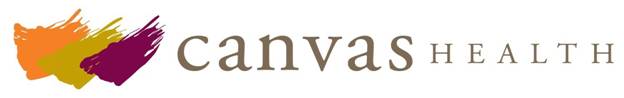 Canvas Health Early Childhood Mental Health Programs (Ages 0-5)General Referral FormPlease fax this form and any other beneficial information to: Early Childhood MentalHealth Services and Behavior Assistance Program at (651) 251-5204Please call (651) 251-5191 for more informationToday’s Date Referral Source Name and Agency Phone      Fax           EmailAre you remaining involved and interested in collaborating regarding this specific child?			Yes	No       (If yes, please include a signed Release of Information Form)Child’s Name      DOBGender  Race     Ethnicity   Language                         School District Parent Name(s)Address --House #      Street         Apt#City       State        Zip CodePhone Number Who’s # EmailPhone NumberWho’s #Email:Insurance InformationInsurance Company NameID#Group#Policy Holder’s NameDOBPlease check the service(s) you requesting at this time  			General ECBA Short-term Behavioral Consultation (no charge)Outreach visit with family to determine appropriate services (no charge)			Diagnostic Assessment/ Mental Health Evaluation (billed through insurance)				Outpatient play therapy or parent/child psychotherapy (billed through insurance)Reason for Referral/Issues of Concern:Family and Child - Medical & Mental Health History/Services:For Office Use Only:Diagnostic Assessment Scheduled for: DHS Grant Allocation Information:Client is not eligible for the GrantClient has Primary Insurance and is entered as Rank 1 insurance in Profiler.  They do NOT need grant        subsidy for copay or deductible, so ECBA ANCILLARY becomes Rank 2Client has Primary Insurance and is entered as Rank 1 in Profiler.  They DO need subsidy for copay/deductibles/ancillary services.  ECBA GRANT is entered as Rank 2 and will cover copay, deductible and ancillary services.Client is uninsured.  ECBA GRANT is entered as Rank 1